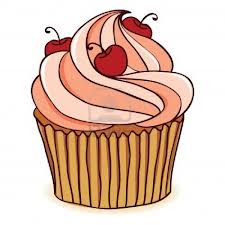 HOMEWORK for Inequalities in the Real WorldFor questions #1-5, write an inequality statement using the variable x to represent each real-world situation below.  Then, write 3 possible solutions to each inequality.  1) Kelsey needs to make more than 20 cupcakes to have enough for her party.  2) Alexa sleeps less than 9 hours per night. 3) Anyone with a temperature greater than 98.6 degrees Fahrenheit has a fever. 4) An electrician can only use wire that is less than one-eighth of an inch.     5) In order to beat the world record in the Nathan’s Hot Dog eating contest, Joey must eat at least 86 hot dogs in ten minutes.    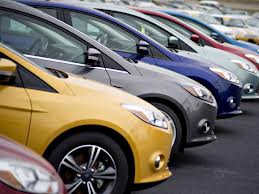 For questions #6 and 7, use the information provided to answer each question.   6) In his job as a salesman, Malik must sell more than 5 cars per week.  	a) If Malik sells 7 cars, has he sold enough for the week?	b) If Malik sells 5 cars, has he sold enough for the week?  Why or why not?  	c) If Malik makes $200 per car sold, how many cars will be needed to sell to make $900?  7) Dimitri is saving money for a vacation to New York City with his family.  He needs to save more than $150 to have enough spending money.  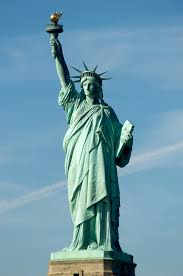 Write an inequality to represent how much money Dimitri needs to save for his trip. Dimitri works at a pizza place, and makes $10 per hour.  How many hours will he need to work to save enough money to have greater than $150? 8)  A set has the following values:  {1, 3, 5}.  Which of the values in this set make the inequality below true?						4x - 1 > 12Class work for Inequalities in the Real World – ANSWER KEYFor questions #1-5, write an inequality statement using the variable x to represent each real-world situation below.  Then, write 3 possible solutions to each inequality.  1) Kelsey needs to make more than 20 cupcakes to have enough for her party.  X > 20 cupcakes2) Alexa sleeps less than 9 hours per night. X < 9 hours3) Anyone with a temperature greater than 98.6 degrees Fahrenheit has a fever. X > 98.6 degree Fahrenheit4) An electrician can only use wire that is less than one-eighth of an inch.     X > 1/8 inch5) In order to beat the world record in the Nathan’s Hot Dog eating contest, Joey must eat at least 86 hot dogs in ten minutes.    X > 86 hot dogsFor questions #6 and 7, use the information provided to answer each question.   6) In his job as a salesman, Malik must sell more than 5 cars per week.  	a) If Malik sells 7 cars, has he sold enough for the week?Yes, Malik has sold more than 5 cars in the week. 	b) If Malik sells 5 cars, has he sold enough for the week?  Why or why not?  No, Malik has to sell more than 5 cars not just 5 cars.  In order to meet his weekly goal, he must sell 6 cars.  	c) If Malik makes $200 per car sold, how many cars will be needed to sell to make $900?  Malik will need to sell 5 cars in order to make $900.  7) Dimitri is saving money for a vacation to New York City with his family.  He needs to save more than $150 to have enough spending money.  Write an inequality to represent how much money Dimitri needs to save for his trip. 	X > $150Dimitri works at a pizza place, and makes $10 per hour.  How many hours will he need to work to save enough money to have greater than $150? 	Dimitri will need to work 16 hours to save more than $150.    8)  A set has the following values:  {1, 3, 5}.  Which of the values in this set make the inequality below true?						4x - 1 > 12				The solution is x = 5